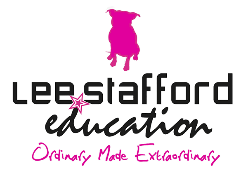 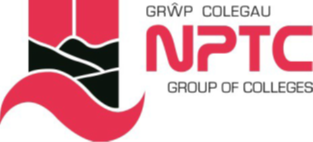 School of Hairdressing and Applied TherapiesLevel 1 Diploma in an Introduction to the Hair & Beauty SectorUV10343:  Introduction to the hair and beauty sector  UV10344: Presenting a professional image in a salonUV30341: Hair plaitingUV30336: Shampoo and conditioningUV30335: Skin care  UV30340: Themed face paintingUV30338: Styling women’s hair  UV30339: Basic make-up application  UV30333: Nail art applicationUV10479: Create a hair and beauty image  UV10416: Providing basic manicure treatment  UV20400: Head massageUV10480: Colour hair using temporary colour